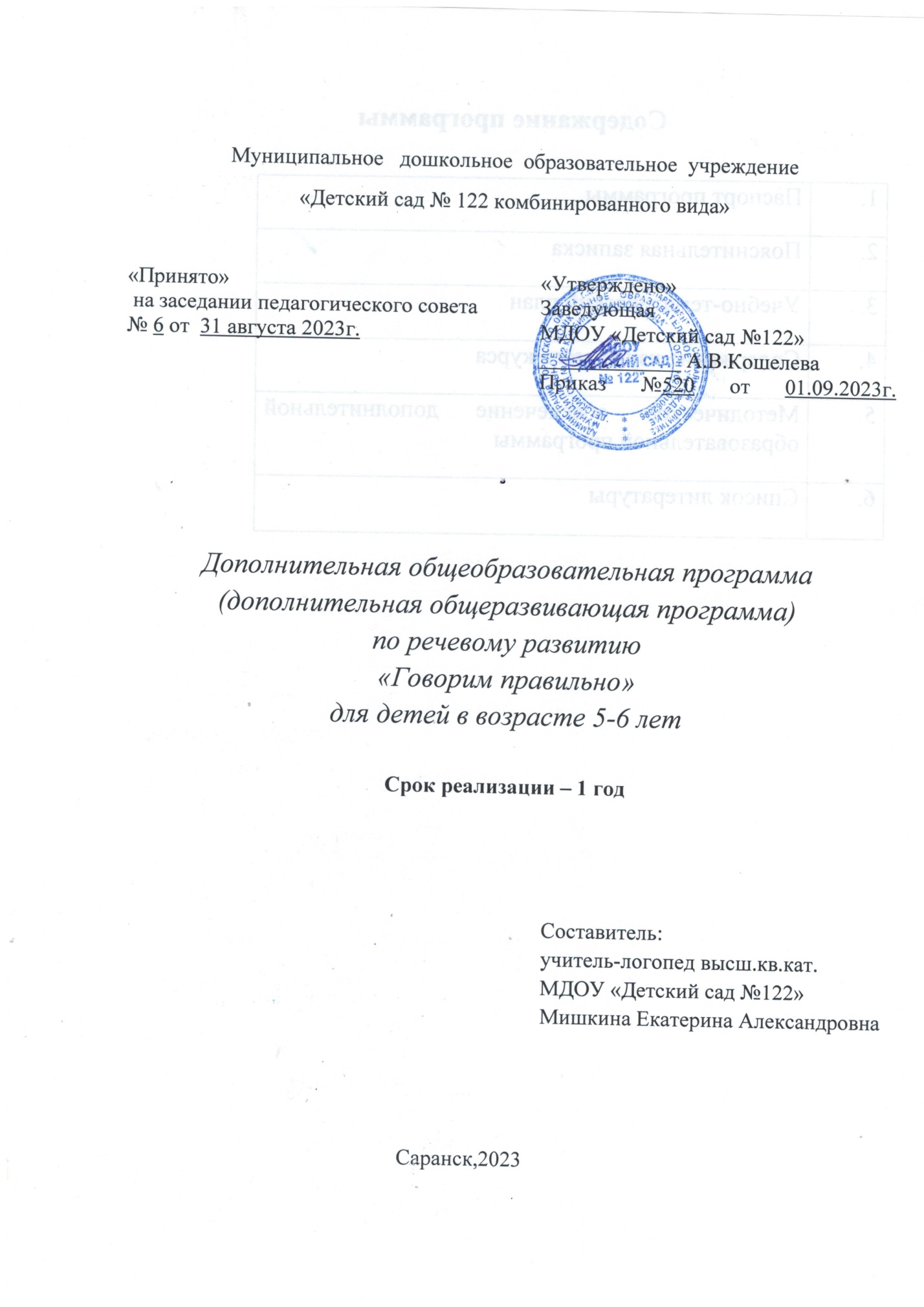 Содержание программы                                      1.    ПАСПОРТ ПРОГРАММЫ                        2. ПОЯСНИТЕЛЬНАЯ ЗАПИСКА	Речь выполняет многообразные функции в жизни ребенка.Основной и первоначальной является коммуникативная функция — назначение речи быть средством общения и культуры.	Целью общения может быть поддержание социальных контактов, обмен информацией. Все эти аспекты коммуникативной функции речи представлены в поведении дошкольника и активно им осваиваются. Именно формирование функций речи побуждает ребенка к овладению языком, его фонетикой, лексикой, грамматическим строем, к освоению диалогической речи, формированию звуковой аналитико-синтетической активности как предпосылок обучения грамоте.	Общение является необходимым условием формирования личности, её сознания и самосознания: это главнейший фактор психического и речевого развития ребенка.Направление   программы дополнительного образования   «Говорим правильно» - речевое развитие. Значимость речевого развития дошкольников подтверждается и Федеральным государственным образовательным стандартом дошкольного образования (далее – ФГОС ДО), в котором выделена образовательная область «Речевое развитие». 		В соответствии с ФГОС ДО речевое развитие детей дошкольного возраста включает овладение речью как средством общения и культуры; обогащение активного словаря; развитие связной, грамматически правильной диалогической и монологической речи; развитие речевого творчества; развитие звуковой и интонационной культуры речи, фонематического слуха;  знакомство с книжной культурой, детской литературой, понимание на слух текстов различных жанров детской литературы; формирование звуковой аналитико-синтетической активности как предпосылки обучения грамоте.Дошкольный возраст – это период активного усвоения ребенком разговорного языка, становления и развития всех сторон речи – фонетической, лексической, грамматической. Полноценное владение родным языком в дошкольном детстве является необходимым условием решения задач умственного, эстетического и нравственного воспитания детей в максимально сенситивный период развития. Чем раньше будет начато обучение родному языку, тем свободнее ребенок будет им пользоваться в дальнейшем. Это фундамент для последующего систематического изучения родного языка.Состояние развития речи детей дошкольного возраста на современном этапе ученые характеризуют как крайне неудовлетворительное (Т.И.Гризик, Л.Е.Тимощук, О.С.Ушакова и др.) и отмечают необходимость целенаправленно обновления и систематизации речевой работы в дошкольных образовательных организациях. Данное обстоятельство диктует необходимость рассмотрения классического подхода к организации работы по речевому развитию детей дошкольного возраста в условиях реализации ФГОС ДО.	Новизна программы заключается в том, что кроме традиционных методов и форм организации занятия, используются здоровьесберегающие,  информационно-коммуникативные технологии. Что ведёт к усилению результата образования, вследствие воздействия нескольких технологий. Применение ИКТ позволяет  значительно расширить возможности предъявления учебной информации, позволяет усилить мотивацию дошкольников.	Актуальность программы обусловлена тем, что основная задача речевого развития ребенка дошкольного возраста – это овладение нормами и правилами родного языка. Исследования лингвистов, психологов, педагогов показали, что самым продуктивным в смысле «языковой одаренности» является пятый год в жизни ребенка, когда он наиболее восприимчив к звуковой стороне речи. Программа «Говорим правильно»  направлена на решение взаимосвязанных задач, охватывающих разные стороны речевого развития - фонетическую, лексическую, грамматическую и на их основе - задачу развития связной речи. Анализ реальной ситуации, сложившийся в системе образования детей дошкольного возраста показал, что количество детей, имеющих недостаток в речевом развитии, неуклонно растёт. Эти дети составляют основную группу риска по школьной неуспеваемости, особенно при овладении письмом и чтением.В связи с этим разработана программа дополнительного образования "Говорим правильно" для детей дошкольного возраста по развитию фонетико-фонематической и лексико-грамматической  стороны речи.Программа способствует социальной адаптации детей, расширению кругозора, накоплению сведений об окружающем мире и языке, поддержке личностного становления, творческого воображения.	Отличительная особенность данной дополнительной программы заключается в том, что основным направлением работы является развитие всех компонентов  речи,  в том числе особое  внимание уделяется совершенствованию высших психических функций.	Педагогическая целесообразность. 	Посредством речи ребенок овладевает накопленным опытом, получает навыки коммуникации.  Речь непосредственно связана с развитием мышления и познавательной активности, становлением личности. Недостатки речи могут привести к неуспеваемости, породить неуверенность ребенка в своих силах, а это будет иметь далеко идущие негативные последствия. Поэтому чрезвычайно важно уделять внимание развитию речи ребенка. Все выше перечисленные аспекты доказывают целесообразность разработки и реализации данной программыЦель программы: всестороннее развитие всех компонентов речи детей старшего дошкольного возраста.Задачи:Образовательные:Учить детей овладевать четкой грамматически правильной речью.Расширять знания по лексическим темам.Оказание консультативной и методической помощи родителям (законным представителям) детей с  незначительными речевыми нарушениями.  Коррекционно-развивающие:Формировать произвольные, координированные движения органов артикуляции.Укреплять мышцы артикуляционного аппарата. Подготовить речевой аппарат для правильного формирования артикуляционных укладов для основных фонетических групп звуков (шипящих, свистящих, сонорных).Развивать движения кистей и пальцев рук.Развивать и обогащать словарный запас детей дошкольного возраста. Способствовать развитию правильного физиологического и речевого дыхания; Развивать фонематические представления и навыки.Воспитательные:Воспитание звуковой и лексической культуры речи.Воспитывать чувства самоконтроля за своей речью.Методы и приемы реализации программы:Игровые - использование игр и игровых упражнений, персонажей.Наглядные - показ артикуляционных и дыхательных упражнений.Словесные - беседа, использование художественной литературы (стихи, потешки, загадки).Практические - выполнение практических упражнений.	Принципы  построения программы	 Согласно 1.п.1.4.2 ФГОС ДО: Построение образовательной деятельности на основе индивидуальных особенностей каждого ребенка, при котором сам ребенок становится активным в выборе содержания своего образования, становится субъектом образования.	1.Принцип наглядности:Использование моделей артикуляции звуков в качестве наглядности, дает детям  возможность  воспринимать звуковую единицу и закрепить положения органов артикуляционного аппарата в момент произнесения звука.	2.Принцип системности:  работа кружка «Говорим правильно»  направлена на развитие и коррекцию речевых нарушений у детей старшего дошкольного возраста.	3.Принцип деятельностного подхода:Организации работы кружка  осуществляется с учетом ведущей деятельности детей:  игровой.	Обоснование программы с точки зрения возрастных особенностей детей:	Полноценное развитие всех средств и её основных функций в период дошкольного детства служит залогом сохранения нервно – психического здоровья и социализации детей, успешного становления учебной деятельности и адаптации к школьному обучению. Ребенок с хорошо развитой речью легко вступает в общение с взрослыми и сверстниками, понятно выражает свои мысли и желания. 	Речь с дефектами произношения, наоборот, затрудняет взаимоотношения с людьми, задерживает психическое развитие ребенка и развитие других сторон речи.Развитие общих речевых навыков – одна из важнейших задач развития, так как именно дошкольный возраст наиболее сенситивен для её решения. Анализ  закономерностей и особенностей речевого онтогенеза в дошкольном возрасте позволяет отметить особую значимость развития общих речевых навыков.  	Я считаю, что работу по развитию  и формированию общих речевых навыков целесообразно проводить в кружковой  деятельности.                                            	Возраст детей	5-6 лет (старшая группа). Формы работы с детьми: групповая (количество детей-10 человек). 	Набор детей носит свободный характер и обусловлен интересами воспитанников и их родителей.	Сроки реализации	Программа рассчитана на детей старшего дошкольного возраста	Количество занятий в год – 32 занятия.	Количество занятий в месяц: 4 занятия. 	Длительность занятий составляет 25 минут. Занятия по дополнительному образованию «Говорим правильно» начинаются в октябре и заканчиваются в мае, что составляет 4 занятия в месяц.	Время проведения кружка: вторая половина дня.	Форма  и режим  занятий: 	Форма проведения занятия: комбинированная (Индивидуальная и групповая работа, самостоятельная и практическая работа).	Занятие состоит из трех частей: вводной, основной, заключительной.1. Вводная часть: оргмомент, речевая разминка (упр-ия: дыхательные, артикуляционные, фонетические, дикционные):цели речевой разминки:- подготовка речевого аппарата к говорению;- развитие речевого дыхания;- отработка четкой дикции;- формирование умения управлять своим голосом.2. Основная часть: вспоминаем и узнаем новое Практические игры и упражнения.3. Заключительная часть: подведение итогов занятия (чему научились)Основные принципы построения занятий: индивидуальный и дифференцированный подход.                                    Планируемый результат:	Дети будут: 	Знать - названия артикуляционных   упражнений  («Часики», «Качели» и т.д.), дыхательных  упражнений  «Ветерок»,  «Фокус» и т.д.	Уметь - выполнять артикуляционную и дыхательную гимнастику до уровня максимальной достаточности и точности.  (для постановки звука у детей).  	Владеть - умениями   выделять  звуки изолированно, в слогах и словах, знаниями  лексических тем, считать количество слогов в словах.	Способы проверки освоения программы. Мониторинг речевого развития по окончании обучения в рамках работы по дополнительному образованию.	Форма проведения итогов по реализации дополнительного образования «Говорим правильно» - проведение открытого итогового занятия для педагогов и родителей в конце учебного года.Учебно-тематический план работы4.Содержание изучаемого курсаКАЛЕНДАРНО-ТЕМАТИЧЕСКИЙ ПЛАН 5. Методическое обеспечение дополнительной образовательной программыФорма организации занятий групповая. Все занятия построены с учетом возрастных особенностей, программного содержания в форме игр и игровых упражнений.Методы и приемы реализации программы:•	Игровые - использование игр и игровых упражнений, персонажей.•	Наглядные - показ артикуляционных и дыхательных упражнений.•	Словесные - беседа, использование художественной литературы (стихи, потешки, загадки).•	Практические – выполнение практических упражнений.Дидактический материал: Дидактические игры и пособия по лексическим темам, дыхательные тренажеры, су-джог шарики,  резиночки и колечки на каждого ребенка, игры на развитие фонематического слуха (звуковые шарики, шумелочки)Материально – техническое обеспечение: Помещение комнаты дополнительного образованияИндивидуальные зеркала; Ватные палочки и бумажные платочки;Набор схем «артикуляции моделей звуков» Магнитная доскаФлешка с музыкальными играми. Аудио-колонка.6.СПИСОК ЛИТЕРАТУРЫСписок литературы для педагогов1.Филичева Т.Б., Туманова Т.В., Соболева А.В. Методика преодоления недостатков речи у детей дошкольного возраста. М. Изд-во В. Секачев. 2016.2.Филичева Т.Б.,Орлова О.С, Туманова Т.В. Основы дошкольной логопедии. М. Эксмо,2015.3.Лопатина Л.В. Логопедическая работа по коррекции стертой дизартрии у дошкольников. Монография. – М.: УМЦ «Добрый мир», 2015.4.Логопедия. Теория и практика. Под ред. Филичевой Т.Б. М. Эксмо 2017.5. Крупенчук О.И. Альбом для развития интеллекта 5+ -СПб: Литера, 2013. 6.                 Крупенчук О.И. Альбом для развития интеллекта 6+ -СПб: Литера, 2013.7.Чернякова В.Н. Игровые технологии формирования звукопроизношения у детей 4-7 лет,- М.: ТЦСфера, 2015.8.Веселова Е.И, Скрябина Е.М. игры и упражнения на каждый день для детей 4-5 лет с ОНР.Ч.1.2.-М.: ТЦ Сфера,2015.9.Яцель О.С. Учимся правильно употреблять предлогив речи: конспекты занятий пр обучению детей с ОНРв старшей и подготовительной группе.-М.: Издательство Гном,2018.10. Микхиева Н.Ю., Мартин И.В. Дидактические игры и упражнения для развития речи дошкольников. -СПб.:ООО Издательство «Детство-П11.Н. В. Нищева .Разноцветные сказки.-С.П.:Детство-Пресс,200112.	О. Б. Иншакова. Альбом для логопеда.-М.:Владос,200313.	А. В. Ястребова. Комплекс занятий по формированию у детей речемыслительной деятельности.-М.: АРКТИ,200114.	Т. Ю. Бардышева. Учусь перессказывать.-М.:Карапуз,200315.	Э. М. Курицына. Большая книга занятий по развитию речи. М.:РОСМЭН,200516.	О. И. Крупенчук. Пальчиковые игры для детей.С.П.:Литера,200517.	Н. В. Нищева. Будем говорить правильно.С.П.:Детство,2002Список литературы для детей и родителейВасильева, Н.Н.Развивающие игры для дошкольников. Популярное пособие для родителей и педагогов / Н. Н. Васильева, Н.В. Новоторцева. – Ярославль: Академия развития, 1996. – 208 c.Ельцова, О.М. Риторика для дошкольников: программа и методические рекомендации для воспитателей дошкольных образовательных учреждений. – М.: Издательство  Детство- Пресс, 2009. – 128 с.Курцева, З. И.  «Ты – словечко, я- словечко…». Пособие по риторике для дошкольников / З. И. Курцева, А.А.  Лажыженская. – М. : Издательство Детство- Пресс, 2009. – 64 с.Микляева, Н.В. Сказкотерапия в ДОУ и семье / Н. В. Микляева. Библиотека Воспитателя. – М.: ТЦ СФЕРА, 2010. – 128 c.Пословицы, поговорки, потешки, скороговорки. Популярное пособие для родителей и педагогов.- Я.: Академия развития. Академия К.,1998. – 219 с.Шустерман, М. Н. Как попасть в сказку / М. Н. Шустерман, 
З. Б. Шустерман.- М.: Просвещение, 1995. – 160 с.1.	Паспорт программы2.	Пояснительная записка3.	Учебно-тематический план4.	Содержание изучаемого курса5.	Методическое обеспечение дополнительной образовательной программы6.	Список литературыНаименование программыДополнительная общеобразовательная программа (дополнительная общеразвивающая программа) по речевому развитию«Говорим правильно»Составитель программы и руководитель дополнительного образования «Говорим правильно»Учитель-логопед высш.кв.кат. Мишкина Екатерина АлександровнаОрганизация-исполнительМДОУ «Детский сад №122 комбинированного вида», г.о. СаранскАдрес организации исполнителяг. Саранск, ул. Н.Эркая 44Цель программыразвитие и совершенствование моторики органов артикуляции.Направленность программыРечевая, социально – коммуникативная, познавательная.Срок реализации программы1 годВид программыУровень реализации программыадаптированнаядошкольное образованиеСистема реализации контроля за исполнением программыКоординацию деятельности по реализации программы осуществляет администрация образовательного учреждения; практическую работу осуществляет педагогический коллектив.Ожидаемые конечные результаты программыДети будут: Знать - названия артикуляционных упражнений («Часики», «Качели» и т.д.), дыхательных упражнений «Ветерок», «Фокус» и т.д.Уметь - выполнять артикуляционную и дыхательную гимнастику.Владеть -  умениями   выделять  звуки изолированно, в слогах и словах, знаниями  лексических тем.№п/пНаименование разделов Количество часовКоличество часовКоличество часовКоличество часов№п/пНаименование разделов всеговсеготеорияпрактика№п/пНаименование разделов кол-во занятиймин.теорияпрактика1Раздел «Развитие общих речевых навыков»Занятие №11  25 мин10 мин15 минЗанятие №2125 мин10мин15 минЗанятие №3125 мин10 мин15 минЗанятие №4125 мин10мин15 мин2Раздел «Артикуляционная гимнастика»Занятие №5125 мин10 мин15 минЗанятие №6125 мин10 мин15 минЗанятие №7125 мин10 мин15 минЗанятие №8125 мин10 мин15 минЗанятие №9125 мин10 мин15 минЗанятие №10125 мин10 мин15 мин3Раздел «Звукопроизношение»Занятие №11125 мин10 мин15 минЗанятие №12125 мин10 мин15 минЗанятие №13125 мин10 мин15 минЗанятие №14125 мин10  мин15 минЗанятие №15125 мин10 мин15 мин4Раздел «Работа над слоговой структурой слова»Занятие №16125 мин10 мин15 минЗанятие №17125 мин10 мин15 минЗанятие №18125 мин10 мин15 минЗанятие №19125 мин10 мин15 минЗанятие №20125 мин10 мин15 минЗанятие №21125 мин10 мин15 мин5Раздел «Развитие фонематических представлений»Занятие №22125 мин10 мин15 минЗанятие №23125 мин10 мин15 минЗанятие №241 25 мин10 мин15 минЗанятие №25125 мин10 мин15 мин6Раздел « Развитие и обогащение словарного запаса»Занятие №26125 мин10 мин15 минЗанятие №27125 мин10 мин15 минЗанятие №28125 мин10 мин15 минЗанятие №29125 мин10 мин15 минЗанятие №30125 мин10 мин15 минЗанятие №31125 мин10 мин15 мин7Итоговое Занятие №32125 мин10 мин15 минИтого3213ч. 20 мин. 5ч., 20  мин.     8ч.Тема Модуль, раздел, темаСодержание Методы обученияФормы работыРабота с родителямиОбщие  речевые навыкиРаздел «Развитие общих речевых навыков»Занятие №11. Дыхательное упражнение «Ветерок».2. Показ статических упражнений артикуляционной гимнастики.3. д/и.   «Подними руку, когда услышишь голос».4. Пальчиковая гимнастика.5. д/и. «Где стучали?»Игровые - использование игр и игровых упражнений, персонажей.•Наглядные - показ артикуляционных и дыхательных упражнений.•Словесные - беседа, использование художественной литературы (стихи, потешки, загадки).•Практические выполнение практических упражнений. фронтальнаяИндивидуальные консультацииЗанятие №21. Дыхательное упражнение «Ветерок».2. Показ статических упражнений артикуляционной гимнастики.3. д/и.   «Подними руку, когда услышишь голос».4. Пальчиковая гимнастика.5. д/и. «Звуковые коробочки»Игровые - использование игр и игровых упражнений, персонажей.•Наглядные - показ артикуляционных и дыхательных упражнений.•Словесные - беседа, использование художественной литературы (стихи, потешки, загадки).•Практические выполнение практических упражнений.фронтальнаяИндивидуальные консультацииЗанятие №31. Дыхательное упражнение «Сдуй листочек с ладошки».2. Показ статических упражнений артикуляционной гимнастики.3. д/и.   «Подними руку, когда услышишь голос».4. Пальчиковая гимнастика.5. д/и. «Раздели неречевые звуки»Игровые - использование игр и игровых упражнений, персонажей.•Наглядные - показ артикуляционных и дыхательных упражнений.•Словесные - беседа, использование художественной литературы (стихи, потешки, загадки).•Практические выполнение практических упражнений.фронтальнаяБуклет «Модели артикуляции звуков по методике В.М. Акименко»Занятие №41. Дыхательное упражнение с тренажерами «Вертушок».2. Показ статических упражнений артикуляционной гимнастики.3. д/и.   «Подними руку, когда услышишь голос».4. Пальчиковая гимнастика.5. д/и. «Узнай по описанию»Игровые - использование игр и игровых упражнений, персонажей.•Наглядные - показ артикуляционных и дыхательных упражнений.•Словесные - беседа, использование художественной литературы (стихи, потешки, загадки).•Практические выполнение практических упражнений.фронтальнаяИндивидуальные консультацииАртикуляционная гимнастикаРаздел «Артикуляционная гимнастика»Занятие №51. Дыхательное упражнение « Подуй на карандаш».2.Выполнение статических упражнений артикуляционной гимнастики 3. д/и.   «Подними руку, когда услышишь голос».4. Пальчиковая гимнастика «Паучок».5. д/и. «Тихо-громко»Игровые - использование игр и игровых упражнений, персонажей.•Наглядные - показ артикуляционных и дыхательных упражнений.•Словесные - беседа, использование художественной литературы (стихи, потешки, загадки).•Практические выполнение практических упражнений.ФронтальнаяДень открытых дверей «Как я дружу с язычком»Занятие №61. Дыхательное упражнение «Сдуй листик с ладошки».2.Выполнение статических упражнений артикуляционной гимнастики- Блинчик, Забочик-Трубочка 3. д/и.   «Подними руку, когда услышишь голос».4. Пальчиковая гимнастика «Паучок»5. д/и. « Собери картинку»Игровые - использование игр и игровых упражнений, персонажей.•Наглядные - показ артикуляционных и дыхательных упражнений.•Словесные - беседа, использование художественной литературы (стихи, потешки, загадки).•Практические выполнение практических упражнений.ФронтальнаяИндивидуальные консультацииЗанятие №71. Дыхательное упражнение « Сдуй бабочку с цветка».2.Выполнение динамических упражнений артикуляционной гимнастики 3. д/и.   «Подними руку, когда услышишь голос».4. Пальчиковая гимнастика.5. д/и. «Где стучали?»Игровые - использование игр и игровых упражнений, персонажей.•Наглядные - показ артикуляционных и дыхательных упражнений.•Словесные - беседа, использование художественной литературы (стихи, потешки, загадки).•Практические выполнение практических упражнений. ФронтальнаяИндивидуальные консультацииЗанятие №81. Дыхательное упражнение «Листопад».2.Выполнение динамических упражнений артикуляционной гимнастики 3. д/и.   «Медленно-быстро».4. Пальчиковая гимнастика.5. д/и. «Назови одним словом?»Игровые - использование игр и игровых упражнений, персонажей.•Наглядные - показ артикуляционных и дыхательных упражнений.•Словесные - беседа, использование художественной литературы (стихи, потешки, загадки).•Практические выполнение практических упражнений.фронтальнаяИндивидуальные консультацииЗанятие №91. Дыхательное упражнение «Часики».2.Выполнение статических  и динамических упражнений артикуляционной гимнастики 3. д\и «Назови одним словом»4.Пальчиковая гимнастика с резинками5.д/и «Четвертый лишний»Игровые - использование игр и игровых упражнений, персонажей.•Наглядные - показ артикуляционных и дыхательных упражнений.•Словесные - беседа, использование художественной литературы (стихи, потешки, загадки).•Практические выполнение практических упражнений. упражнений.ФронтальнаяИндивидуальные консультацииЗанятие №101.Дыхательное упражнение «Ветерок».2.Выполнение статических и динамических  упражнений артикуляционной гимнастики3.Пальчиковая игра под музыку «Катится колючий еж»  ( су-джок шарики)Игровые - использование игр и игровых упражнений, персонажей.•Наглядные - показ артикуляционных и дыхательных упражнений.•Словесные - беседа, использование художественной литературы (стихи, потешки, загадки).•Практические выполнение практических упражнений.фронтальнаяИндивидуальные консультацииЗвукопроиз-ношение»Раздел «Звукопроизношение»Занятие №111. Чередование гласных звуков при их пропевании.2. Разучивание интерактивной артикуляционной гимнастики – сказки «У бабушки с дедушкой»3. Д.и «назови первый звук в словах».4. Пальчиковая гимнастика.5.Д.и. «Узнай игрушку по звуку»Игровые - использование игр и игровых упражнений, персонажей.•Наглядные - показ артикуляционных и дыхательных упражнений.•Словесные - беседа, использование художественной литературы (стихи, потешки, загадки).•Практические выполнение практических упражнений.ФронтальнаяОформление памяток «Логопедические игры дома», Занятие №121. Чередование гласных звуков при их пропевании.2. Разучивание интерактивной артикуляционной гимнастики – сказки «У бабушки сдедушкой»3. Д.и «назови первый звук в словах».4. Пальчиковая гимнастика.5.Д.и. «Узнай предмет по звуку»Игровые - использование игр и игровых упражнений, персонажей.•Наглядные - показ артикуляционных и дыхательных упражнений.•Словесные - беседа, использование художественной литературы (стихи, потешки, загадки).•Практические выполнение практических упражнений.ФронтальнаяИндивидуальные консультацииЗанятие №131. Чередование гласных звуков при их пропевании.2. Разучивание интерактивной артикуляционной гимнастики – сказки «У бабушки сдедушкой»3. Д.и «назови первый звук в словах».4. Пальчиковая гимнастика.5.Д.и. «Узнай игрушку по звуку»Игровые - использование игр и игровых упражнений, персонажей.•Наглядные - показ артикуляционных и дыхательных упражнений.•Словесные - беседа, использование художественной литературы (стихи, потешки, загадки).•Практические выполнение практических упражнений.ФронтальнаяИндивидуальные консультацииЗанятие №141. Чередование гласных звуков при их пропевании.2. Разучивание интерактивной артикуляционной гимнастики – сказки « В гости к язычку»3. Д.и «назови первый звук в словах».4. Пальчиковая гимнастика.5.Д.и. «Узнай предмет по звуку»Игровые - использование игр и игровых упражнений, персонажей.•Наглядные - показ артикуляционных и дыхательных упражнений.•Словесные - беседа, использование художественной литературы (стихи, потешки, загадки).•Практические выполнение практических упражнений.Фронтальная Памятка «Нормы речевого развития»Занятие №151. Чередование гласных звуков при их пропевании.2. Повторение интерактивной артикуляционной гимнастики – сказки « В гости к язычку»3. Д.и «назови первый звук в словах».4. Пальчиковая гимнастика.5.Д.и. «Тихо-громко»Игровые - использование игр и игровых упражнений, персонажей.•Наглядные - показ артикуляционных и дыхательных упражнений.•Словесные - беседа, использование художественной литературы (стихи, потешки, загадки).•Практические выполнение практических упражнений.фронтальнаяСеминар – практикум «Значение звукопроизношения для подготовки детей к школе»Слоговая структура словаРаздел «Работа над слоговой структурой слова»Занятие №161 Разучивание четверостишия «Приветсвие»2. Повторение  артикуляционной гимнастики под музыку.3. «Назови последний звук в слове».4. Пальчиковая гимнастика.5.Д.И. «Слушай и делай»Игровые - использование игр и игровых упражнений, персонажей.•Наглядные - показ артикуляционных и дыхательных упражнений.•Словесные - беседа, использование художественной литературы (стихи, потешки, загадки).•Практические выполнение практических упражнений.фронтальнаяБеседы на тему: «Что такое ОНР», «Нормы речевого развития для детей старшего возраста»Занятие №171 Разучивание четверостишия «Приветствие»2. Разучивание интерактивной артикуляционной гимнастики – сказки «У язычка в гостях»3. «Назови последний звук в слове».4. Пальчиковая гимнастика.5.Д.И. «Считай слоги»Игровые - использование игр и игровых упражнений, персонажей.•Наглядные - показ артикуляционных и дыхательных упражнений.•Словесные - беседа, использование художественной литературы (стихи, потешки, загадки).•Практические выполнение практических упражнений.фронтальнаяИндивидуальные консультацииЗанятие №181 Разучивание четверостишия по мнемотаблице2. Артикуляционная гимнастика под музыку.3. «Назови последний звук в слове».4. Пальчиковая гимнастика.5.Д.И. «Слушай и делай»Игровые - использование игр и игровых упражнений, персонажей.•Наглядные - показ артикуляционных и дыхательных упражнений.•Словесные - беседа, использование художественной литературы (стихи, потешки, загадки).•Практические выполнение практических упражнений. фронтальнаяИндивидуальные консультацииЗанятие №191 Разучивание четверостишия « Встали дети в круг»2. Артикуляционная гимнастика под музыку.3. «Назови первый звук в слове».4. Пальчиковая гимнастика «Пальчики шагают»5.Д.И. «Чего не стало?»Игровые - использование игр и игровых упражнений, персонажей.•Наглядные - показ артикуляционных и дыхательных упражнений.•Словесные - беседа, использование художественной литературы (стихи, потешки, загадки).•Практические выполнение практических упражнений.фронтальнаяБеседа «Влияние мелкой моторики на развитие речи детей дошкольного возраста»Занятие №201 Разучивание четверостишия « Встали дети в круг»2. Артикуляционная гимнастика под музыку.3. «Назови первый звук в слове».4. Пальчиковая гимнастика «Пальчики шагают»5.Д.И. «Чего не стало?»Игровые - использование игр и игровых упражнений, персонажей.•Наглядные - показ артикуляционных и дыхательных упражнений.•Словесные - беседа, использование художественной литературы (стихи, потешки, загадки).•Практические выполнение практических упражнений.фронтальнаяИндивидуальные консультацииЗанятие №211 Разучивание четверостишия « Встали дети в круг»2. Артикуляционная гимнастика под музыку.3. «Назови первый звук в слове».4. Пальчиковая гимнастика «Пальчики шагают»5.Д.И. «Чего не стало?»Игровые - использование игр и игровых упражнений, персонажей.•Наглядные - показ артикуляционных и дыхательных упражнений.•Словесные - беседа, использование художественной литературы (стихи, потешки, загадки).•Практические выполнение практических упражнений.фронтальнаяИндивидуальные консультацииФонематические представле-ния, фонематиче-ский слухРаздел «Развитие фонематических представлений»Занятие №221. Пропевании  гласных с их чередованием и повышением тона голоса2. Повторение  интерактивной артикуляционной гимнастики – сказки «У бабушки с дедушкой»3. Д.И «Назови первый звук в словах и придумай слово на этот звук».4. Пальчиковая гимнастика.5.Д.И. «Какая коробочка звучит»Игровые - использование игр и игровых упражнений, персонажей.•Наглядные - показ артикуляционных и дыхательных упражнений.•Словесные - беседа, использование художественной литературы (стихи, потешки, загадки).•Практические выполнение практических упражнений.ФронтальнаяМастер-класс « Развиваем фонематический слух у детейЗанятие №231. Пропевании  гласных с их чередованием и повышением тона голоса2. Разучивание интерактивной артикуляционной гимнастики – сказки «У бабушки сдедушкой»3. Д.И «Назови первый звук в словах и придумай слово на этот звук».4. Пальчиковая гимнастика.5.Д.И. «Какая коробочка звучит»Игровые - использование игр и игровых упражнений, персонажей.•Наглядные - показ артикуляционных и дыхательных упражнений.•Словесные - беседа, использование художественной литературы (стихи, потешки, загадки).•Практические выполнение практических упражнений.ФронтальнаяИндивидуальные консультацииЗанятие №241. Пропевании  гласных с их чередованием и повышением тона голоса2. Разучивание интерактивной артикуляционной гимнастики – сказки «У бабушки сдедушкой»3. Д.И «Назови первый звук в словах и придумай слово на этот звук».4. Пальчиковая гимнастика.5.Д.И. Найди одинаковые коробочки на слух»Игровые - использование игр и игровых упражнений, персонажей.•Наглядные - показ артикуляционных и дыхательных упражнений.•Словесные - беседа, использование художественной литературы (стихи, потешки, загадки).•Практические выполнение практических упражнений.ФронтальнаяИндивидуальные консультацииЗанятие №251. Пропевании  гласных с их чередованием и повышением тона голоса2. Дыхательные упражнения3. Д.И «Назови первый звук в словах и придумай слово на этот звук».4. Пальчиковая гимнастика.5.Д.И. «Поймай Звук»Игровые - использование игр и игровых упражнений, персонажей.•Наглядные - показ артикуляционных и дыхательных упражнений.•Словесные - беседа, использование художественной литературы (стихи, потешки, загадки).•Практические выполнение практических упражнений.фронтальнаяИндивидуальные консультацииСловарный запасРаздел « Развитие и обогащение словарного запаса»Занятие №261Дыхательное упражнение «Сдуй листик с ладошки».2.Выполнение статических и динамических упражнений артикуляционной гимнастики. 3. д/и.   «Что везет грузовик?» (Мебель).4. Пальчиковая гимнастика «Птички»5. д/и. « Какой, какая,какое?»(Овощи) по фомеИгровые - использование игр и игровых упражнений, персонажей.•Наглядные - показ артикуляционных и дыхательных упражнений.•Словесные - беседа, использование художественной литературы (стихи, потешки, загадки).•Практические выполнение практических упражнений.ФронтальнаяОформление буклета « Логопедические игры на кухне»Занятие №271Дыхательное упражнение «Ветерок».2.Выполнение статических и динамических упражнений артикуляционной гимнастики. 3. д/и.   «Кто стоит за забором?» (Животные)4. Пальчиковая гимнастика «Мы делили апельсин»5. д/и. « Какой, какая,какое? » (Фрукты) по вкусуИгровые - использование игр и игровых упражнений, персонажей.•Наглядные - показ артикуляционных и дыхательных упражнений.•Словесные - беседа, использование художественной литературы (стихи, потешки, загадки).•Практические выполнение практических упражнений.фронтальнаяИндивидуальные консультацииЗанятие №281Дыхательное упражнение «Вертушок»2.Выполнение статических и динамических упражнений артикуляционной гимнастики. 3. д/и.   «Что везет грузовик?».4. Пальчиковая гимнастика «Лыжники»5. д/и. « Летит ,плывет, едет  » (Транспорт)Игровые - использование игр и игровых упражнений, персонажей.•Наглядные - показ артикуляционных и дыхательных упражнений.•Словесные - беседа, использование художественной литературы (стихи, потешки, загадки).•Практические выполнение практических упражнений.ФронтальнаяОформление буклета «Сязная речь и ее значение »Занятие №291Дыхательное упражнение «Сдуй бабочку с цветка».2.Выполнение статических и динамических упражнений артикуляционной гимнастики. 3. д/и.   «Подбери пару». (Обувь)4. Пальчиковая гимнастика «Сапожок»5. д/и. « В раздевалке » (предлоги)Игровые - использование игр и игровых упражнений, персонажей.•Наглядные - показ артикуляционных и дыхательных упражнений.•Словесные - беседа, использование художественной литературы (стихи, потешки, загадки).•Практические выполнение практических упражнений.ФронтальнаяИндивидуальные консультацииЗанятие №301Дыхательное упражнение «Воздушный шарик».2.Выполнение статических и динамических упражнений артикуляционной гимнастики. 3. д/и.   «Кто так голос подает?» (Домашние птицы)4. Пальчиковая гимнастика «Смелые гуси»5. д/и. «Найди малыша для мамы »Игровые - использование игр и игровых упражнений, персонажей.•Наглядные - показ артикуляционных и дыхательных упражнений.•Словесные - беседа, использование художественной литературы (стихи, потешки, загадки).•Практические выполнение практических упражнений.ФронтальнаяИндивидуальные консультацииЗанятие №311Дыхательное упражнение «Сдуй ватный шарик с ладошки».2.Выполнение статических и динамических упражнений артикуляционной гимнастики. 3. д/и.   «Один- много» (Посуда).4. Пальчиковая гимнастика « 1,2,3,4,5 начинаю я считать…»5. д/и. « Собери картинку »Игровые - использование игр и игровых упражнений, персонажей.•Наглядные - показ артикуляционных и дыхательных упражнений.•Словесные - беседа, использование художественной литературы (стихи, потешки, загадки).•Практические выполнение практических упражнений.ФронтальнаяФото-отчет «Все самое интересное» о проделанной работе для родителей.Итоговое Занятие №32«В поисках Радуги»Игровые - использование игр и игровых упражнений, персонажей.•Наглядные - показ артикуляционных и дыхательных упражнений.•Словесные - беседа, использование художественной литературы (стихи, потешки, загадки).•Практические выполнение практических упражнений.фронтальная